	Grace Presbyterian Church 	7434 Bath Street	Springfield, Virginia 22150	Live-Streamed Worship 	August 30, 2020Summer Sermon Series #6:  Showing God’s Kingdom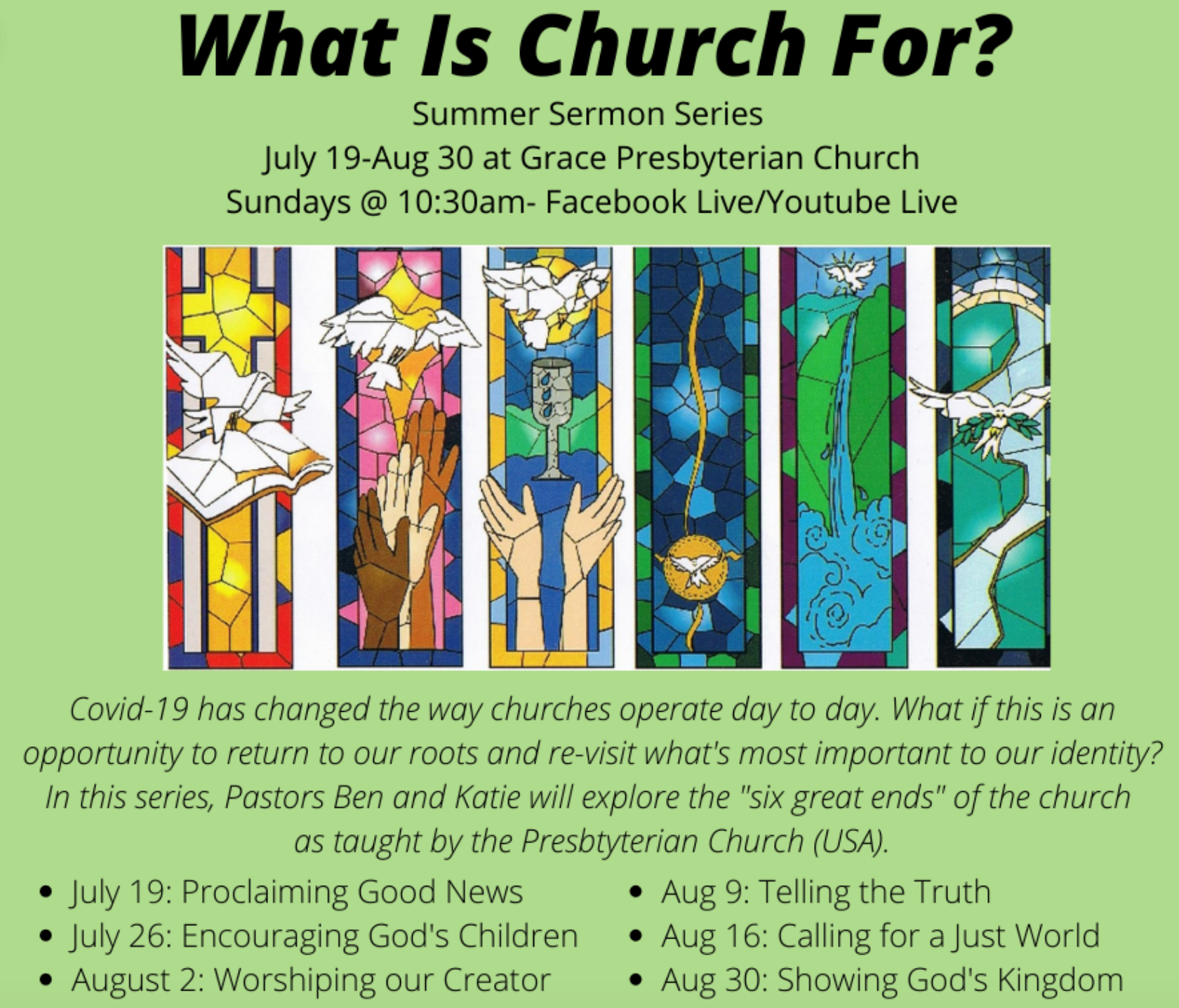 Greeting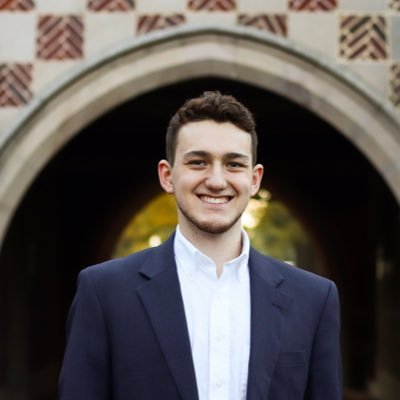 Lighting of the Peace CandleCall to Worship One:	A blessing on you who are poor in resources or in spirit.Many:	Yours is the Kingdom of God.One:	A blessing on you who hunger for justice.Many:	You shall be satisfied.One:	A blessing on you who make peace.Many:	You shall be called children of God.One:	Let us worship God.Hymn #172		HaasBlest Are TheyBlest are they, the poor in spirit; theirs is the kingdom of God.Blest are they, full of sorrow; they shall be consoled.[Refrain]	Rejoice and be glad!  Blessed are you; holy are you!Rejoice and be glad!  Yours is the kingdom of God!Blest are they, the lowly ones; they shall inherit thte earth.Blest are they who hunger and thirst; they shall have their fill.	[Refrain]Blest are they who show mercy; mercy shall be theirs.Blest are they, the pure of heart; they shall see God.  	[Refrain]Blest are they who seek peace; they are the children of God.Blest are they who suffer in faith; the glory of God is theirs. 	 [Refrain]Blest are you who suffer hate, all because of me.Rejoice, be glad; yours is the kingdom; shine for all to see. 	 [Refrain]©1985 GIA Publications, Inc.  All rights reserved.  Used by permission.
Reprinted with permission under ONE LICENSE #735028-A . All rights reserved.Prayer of ConfessionGracious God, in your Son Jesus Christ, you called us to live in service of a kingdom which has ways that are very different from the ways of the world.  It is a kingdom where the poor are honored and lifted up―yet we too often forget them or cast them aside.  It is a kingdom where the outcast, the stranger, and the refugee are welcomed.  Yet we too often prefer walls to welcome mats.  It is a kingdom where there are many seats at the table, enough for all, but we too often jockey for the best seats, for recognition, or reward.  Forgive us God, for receiving plenty but not always sharing, for receiving welcome but not always extending it, for receiving grace and mercy and offering unforgiven-ness and resentment.  We can do better.  We are called to do better.  Help us to choose your kingdom’s call, each day, every day, until it comes at last.  Amen.Assurance of Forgiveness Leader:  	The good news is that Christ calls us to new life and enables us to begin again and again and again and again.  Friends, believe the good news of the Gospel:  In Jesus Christ we are forgiven!  People:	Thanks be to God!Children’s SermonScripture Lesson	Joshua 24:14-15; 1 Samuel 8:4-22Hymn #175		Lafferty/Anon.	Seek Ye FirstSeek ye first the kingdom of God and its righteousness,And all these things shall be added unto you.  Allelu, alleluia!Ask, and it shall be given unto you; seek, and you shall find;Knock, and the door shall be opened unto you.  Allelu, alleluia!You shall not live by bread alone, but by every wordThat proceeds from the mouth of God.  Allelu, alleluia!© 1972 Universal Music - Brentwood Publishing (ASCAP)/Calvary Chapel Costa Mesa dba CCCM Music (ASCAP).  All rights for the world on behalf of CCCM Music admin. Universal Music - Brentwood Benson Publishing.   All rights reserved.  Used by permission.  Reprinted with permission under ONE LICENSE #735028-A.  All rights reserved.Scripture Lesson	Matthew 6:19-34Sermon		Rev. Dr. Ben Trawick	Choose This Day:  The Kingdom or “the kingdom?”	Offering	(A word about ways to support Grace’s ministry)Prayer of DedicationPrayers of the People	(Please submit your joys and concerns online.)Parting Hymn #764		Gaede Neto/Trans. Monteiro/LockwardFor the Troubles and the Sufferings (Sung Twice)For the troubles and the sufferings of the world,God, we call upon your mercy:  The whole creation’s laboring in painLend an ear to the rising cry for helpFrom oppressed and hopeless people:  Come! Hasten your salvation, healing love!We pray for peace, the blessed peace that comes from making justice,To cover and embrace us.  Have mercy, Lord!We pray for power, the power that will sustain your people’s witness:Until your Kingdom come, Kyrie eleison![Repeat All]Text 1998 Rodolfo Gaede Neto.  Trans. © 2004 General Board of Global Ministries t/a GBG Musik.All rights reserved.  Used by permission.  Reprinted with permission under ONE LICENSE #735028-A.  All rights reserved.BenedictionResponse #541		God Be with You Till We Meet AgainGod be with you till we meet again; Loving counsels guide, uphold you,
With a shepherd's care enfold you:  God be with you till we meet again.